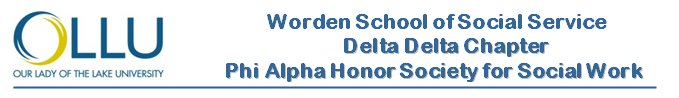 Fall 2017 Deadline: September 22, 2017BSW Requirements: Students who are a declared Social Work major who have completed at least 9 credit hours of required social work courses and have maintained a GPA of 3.25 in all SOWK courses and an overall GPA of 3.0 qualify for full membership. We ask BSW Phi Alpha members to attend meetings and support chapter activities and outreach activities.MSW Requirements: Membership available to all Worden MSW students (online, SA, and RGV campuses). Students must complete 9 credit hours of SOWK courses and have achieved a minimum GPA of 3.5 in MSW coursework to qualify. We request San Antonio area Phi Alpha members to attend meetings and support chapter activities and outreach initiatives. Phi Alpha members attending the online and RGV programs should complete four hours of community service work to further their Social Work knowledge and experience each academic year.Provisional: If you do not meet qualifications for full membership or cannot pay the membership fee, but still want to participate, you may apply for provisional membership in the OLLU Delta Delta chapter. When you do meet qualifications you may apply for full membership.Delta Delta chapter points of contact: Amalya Hyman: ajhyman@ollusa.edu	Betsy Wisner: blwisner@ollusa.eduMembership Benefits:Full membership benefits include (also see httpp://www.phialpha.org)Honors regalia provided for graduation (The only means through which to obtain an honor’s cord)Recognition of academic achievement through membership affiliationChapter Membership CertificateMail application and payment (payable to OLLU) to: 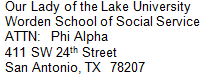 Name:OLLU ID #Phone:GPA:Classification(Check One):BSWOn-Campus MSW FoundationOn-Campus MSW FoundationOn-Campus MSW FoundationOnline MSW FoundationClassification(Check One):BSWOn- Campus MSW ConcentrationOn- Campus MSW ConcentrationOn- Campus MSW ConcentrationOnline MSW ConcentrationClassification(Check One):BSWRGV MSW FoundationRGV MSW FoundationRGV MSW FoundationRGV MSW ConcentrationAnticipated Graduation Date:Anticipated Graduation Date:Anticipated Graduation Date:Mailing Address:Mailing Address:Mailing Address:Email Address:Email Address:Email Address:Membership TypeMembership TypeMembership TypeMembership TypeMembership TypeMembership TypeFull membership ($50 app fee, payable to OLLU)Full membership ($50 app fee, payable to OLLU)Full membership ($50 app fee, payable to OLLU)Full membership ($50 app fee, payable to OLLU)Provisional Membership (no fee)Provisional Membership (no fee)I acknowledge the community service and chapter involvement obligations. I verify that all info is correct.Student Signature:                                                      Date:      